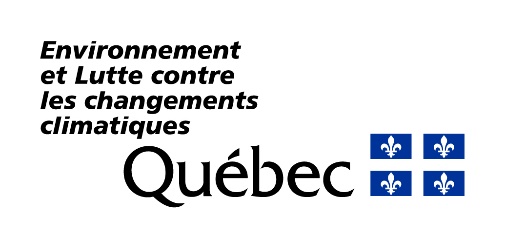 Références légales : Loi sur la qualité de l'environnement, L.R.Q., chapitre Q-2, article 70.7Règlement sur les matières dangereuses, Q-2, r.32*, articles 109,110 et 111Identification de l'entreprise* En raison d’une révision de la numérotation des règlements effectuée à la suite de l’adoption de la Loi sur le Recueil des lois et des 	règlements du Québec (L.R.Q., c. R-2.2.0.0.2), le numéro du règlement Q-2, r.32 remplace désormais l’ancien numéro Q-2, r.15.2. Identification de la matière dangereuse (selon l’annexe 4 du RMD)Données de production et de gestion de la matière dangereuse*Indiquer le code du mode de gestion des matières dangereuses résiduelles selon l’annexe 9 du RMD.Matière dangereuse résiduelle expédiée hors du site de productionReporter à la page 2 no 6Matière dangereuse résiduelle reçue sur le lieu de productionReporter à la page 2 no 3J'atteste que les renseignements fournis dans ce bilan annuel de gestion sont exacts.__________________________________________		____________________________			(signature) 							(date)__________________________________________		____________________________	(nom en caractère d’imprimerie, SVP)					(titre)Retournez le formulaire complété à l’adresse suivante :Ministère de l’Environnement et de la Lutte contre les changements climatiquesDirection des matières dangereuses et des pesticides675, boul. René-Lévesque Est9e étage, Boîte 71Québec (Québec) G1R 5V7Année du bilan :      No ministériel :      No CIDREQ :      Nom de l'entreprise :      Nom de l'entreprise :      Adresse du lieu de productionAdresse postale (si différente du site)No civique :      No Civique :      Rue :       Rue :      Case postale :      Case postale :      Municipalité :      Municipalité :      Province :      Province :      Code postal :      Code postal :      Nombre d’employés de l’entreprise :      Nombre d’employés de l’entreprise :      Nom du responsable :      Nom du responsable :      Numéro de téléphone : (       )       -      Date :      Adresse du courrier électronique :      Adresse du courrier électronique :      Codes d'activité économique (par ordre d'importance) :Codes S.I.C. (par ordre d'importance) :Codes S.C.I.A.N. (par ordre d’importance) :À compléter pour chaque matière dangereuse résiduelle (MDR) produiteCode de catégorie selon section 1 de l’annexe 4 - (A01, B02,...)Classification selon R.T.M.D. (classe et division primaire seulement)État physique - (L, S, P ou G) (section 2 de l’annexe 4)Commentaires : (Indiquer le nom des produits ou le nom commercial ou le procédé d’où provient la matière)1Quantité entreposée le 1er jour de l’année      kg2Quantité produite sur place      Kg3Quantité reçue      Kg4Quantité utilisée sur place à des fins énergétiques      Kg*R015Quantité traitée sur place      Kg*6Quantité expédiée      Kg7Quantité entreposée le dernier jour de l’année      KgFormule de calcul pour valider vos quantités de MDR : (1 + 2 + 3) – (4 + 5 + 6) = 7À compléter pour chaque matière dangereuse résiduelle (MDR) produiteCode de la matière dangereuse selon l’annexe 4(Référence p. 2)   - . - Liste des destinatairesQuantité expédiée (kg)Nom de l'entreprise :      Adresse :		No et rue :      Ville, Province :      Code postal :      Nom de l'entreprise :      Adresse :		No et rue :      Ville, Province :      Code postal :      Nom de l'entreprise :      Adresse :		No et rue :      Ville, Province :      Code postal :      Nom de l'entreprise :      Adresse :		No et rue :      Ville, Province :      Code postal :      Nom de l'entreprise :      Adresse :		No et rue :      Ville, Province :      Code postal :      Nom de l'entreprise :      Adresse :		No et rue :      Ville, Province :      Code postal :      Total   À compléter pour chaque matière dangereuse résiduelle (MDR) produiteCode de la matière dangereuse selon l’annexe 4 (référence p. 2)   - . - Liste des expéditeursQuantité reçue (kg)Nom de l'entreprise :      Adresse :		No et rue :      Ville, Province :      Code postal :      Nom de l'entreprise :      Adresse :		No et rue :      Ville, Province :      Code postal :      Nom de l'entreprise :      Adresse :		No et rue :      Ville, Province :      Code postal :      Nom de l'entreprise :      Adresse :		No et rue :      Ville, Province :      Code postal :      Nom de l'entreprise :      Adresse :		No et rue :      Ville, Province :      Code postal :      Nom de l'entreprise :      Adresse :		No et rue :      Ville, Province :      Code postal :      Total   